2021年２月　英会話サロン “English Café” 月会費：10,000円（月5回）12,000円 (取り放題）　or 1回3,000円Sun.Sun.Mon.Tue.Wed.ThursFri.Sat.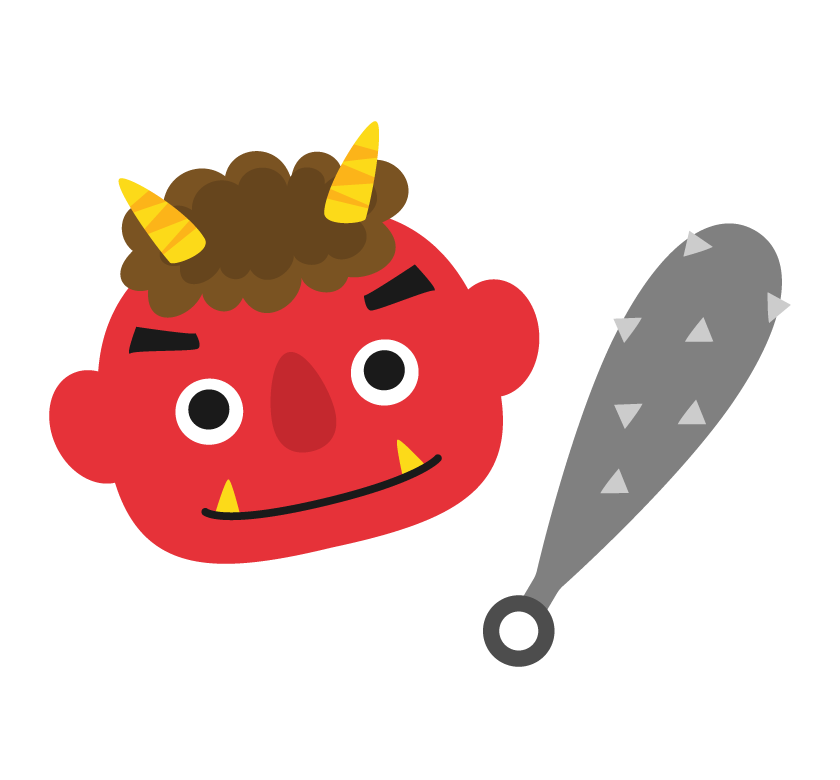 129:30 – 11:00 英会話(B/C)  Sam310:00 – 11:30  英会話(A)      Sam11:30 – 13:00  英会話(B/C)    Sam49:30 – 11:00 英会話(B/C)  Sam510:00 – 11:30  英会話(A)    Sam11:30 – 13:00  英会話(B/C)  Sam616:00– 17:30  Ianｐ￥\hBusiness English Café　　                7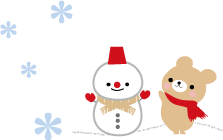 7899:30 – 11:00 英会話(B/C)  Sam19:30-21:00お仕事帰りの英会話  Stephen　　1010:00 – 11:30  英会話(A)      Sam11:30 – 13:00  英会話(B/C)    Sam11 National Foundation Day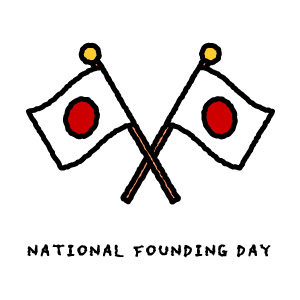 1210:00 – 11:30  英会話(A)    Sam11:30 – 13:00  英会話(B/C)  Sam13 16:00– 17:30  IanBusiness English Café14　　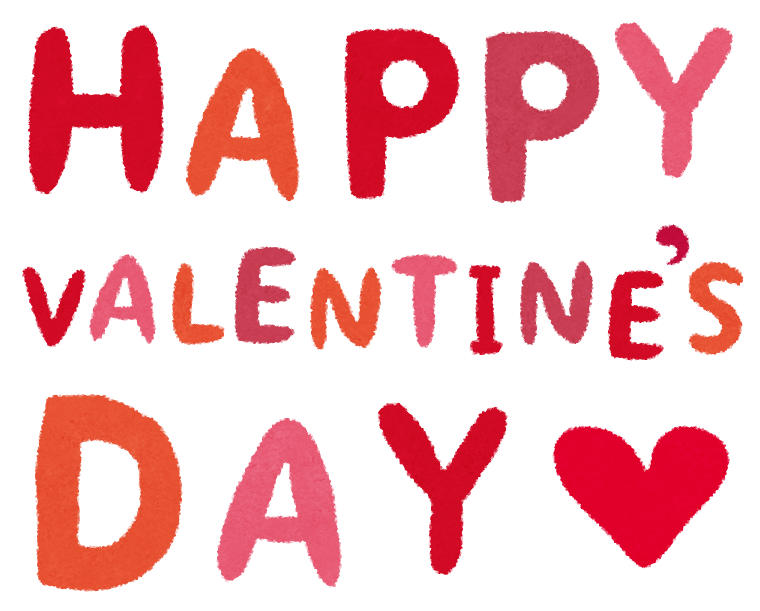 14　　15169:30 – 11:00 英会話(B/C)  Sam19:30-21:00TOEICめざせ８００点　Yuri1710:00 – 11:30  英会話(A)      Sam11:30 – 13:00  英会話(B/C)    Sam189:30 – 11:00 英会話(B/C)  Sam1910:00 – 11:30  英会話(A)    Sam11:30 – 13:00 英会話(B/C)  Sam2016:00 – 17:30  IanBusiness English Café21212223 Emperor’ s Birthday　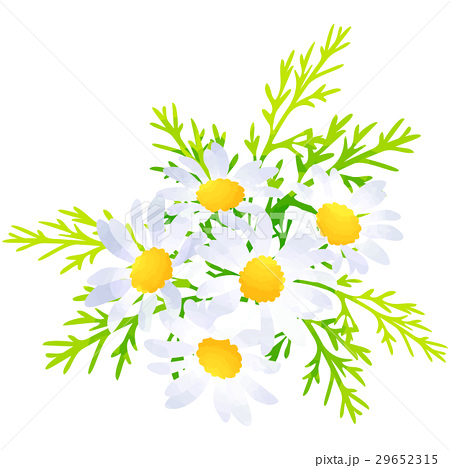 2410:00 – 11:30  英会話(A)      Sam11:30 – 13:00  英会話(B/C)    Sam259:30 – 11:00 英会話(B/C)  Sam2610:00 – 11:30  英会話(A)    Sam11:30 – 13:00  英会話(B/C)  Sam2716:00 – 17:30  IanBusiness English Café28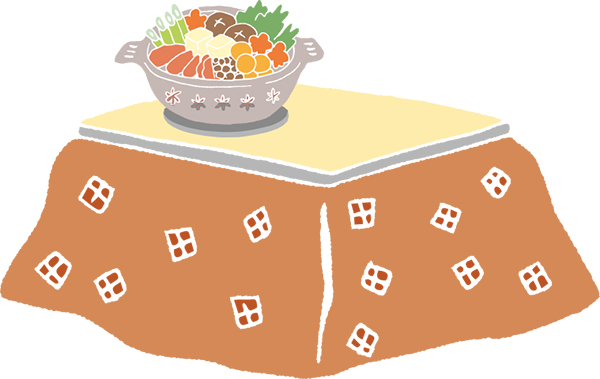 2929お知らせ：　　１）　“お仕事帰りの英会話”　　2月は、第二火曜日に開催させていただきます。２）　“TOEIC めざせ800点！”　新型コロナウイルス感染拡大が落ち着くまで、火曜日に開講させていただく予定です。　どうぞよろしくお願いいたします！３）　Jazz Sessionは、安全を最優先に考え、しばらくお休みさせていただきます。　JAZZ Class(ｗ/Robert先生）は、通常通り開講しております。　４）　英検・TOEFLの作文指導をご希望の方は、伊藤まで。お知らせ：　　１）　“お仕事帰りの英会話”　　2月は、第二火曜日に開催させていただきます。２）　“TOEIC めざせ800点！”　新型コロナウイルス感染拡大が落ち着くまで、火曜日に開講させていただく予定です。　どうぞよろしくお願いいたします！３）　Jazz Sessionは、安全を最優先に考え、しばらくお休みさせていただきます。　JAZZ Class(ｗ/Robert先生）は、通常通り開講しております。　４）　英検・TOEFLの作文指導をご希望の方は、伊藤まで。お知らせ：　　１）　“お仕事帰りの英会話”　　2月は、第二火曜日に開催させていただきます。２）　“TOEIC めざせ800点！”　新型コロナウイルス感染拡大が落ち着くまで、火曜日に開講させていただく予定です。　どうぞよろしくお願いいたします！３）　Jazz Sessionは、安全を最優先に考え、しばらくお休みさせていただきます。　JAZZ Class(ｗ/Robert先生）は、通常通り開講しております。　４）　英検・TOEFLの作文指導をご希望の方は、伊藤まで。お知らせ：　　１）　“お仕事帰りの英会話”　　2月は、第二火曜日に開催させていただきます。２）　“TOEIC めざせ800点！”　新型コロナウイルス感染拡大が落ち着くまで、火曜日に開講させていただく予定です。　どうぞよろしくお願いいたします！３）　Jazz Sessionは、安全を最優先に考え、しばらくお休みさせていただきます。　JAZZ Class(ｗ/Robert先生）は、通常通り開講しております。　４）　英検・TOEFLの作文指導をご希望の方は、伊藤まで。お知らせ：　　１）　“お仕事帰りの英会話”　　2月は、第二火曜日に開催させていただきます。２）　“TOEIC めざせ800点！”　新型コロナウイルス感染拡大が落ち着くまで、火曜日に開講させていただく予定です。　どうぞよろしくお願いいたします！３）　Jazz Sessionは、安全を最優先に考え、しばらくお休みさせていただきます。　JAZZ Class(ｗ/Robert先生）は、通常通り開講しております。　４）　英検・TOEFLの作文指導をご希望の方は、伊藤まで。